采购需求及质量要求图片产品名称规格颜色单品最高限价数量合计材质说明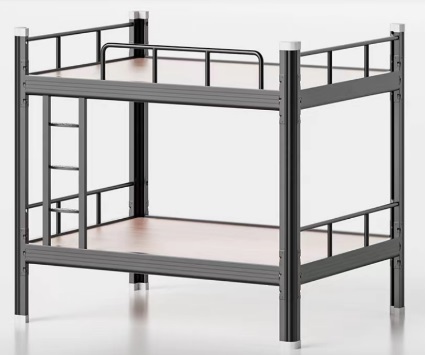 双层床2000*900*1780待定12002226400★1、基材：所有钢材均采用国家标准钢材料；参照:QB/T3826-1999《轻工产品金属镀层和化学处理层的耐腐蚀试验方法 中性盐雾试验（NSS）法》；QB/T3832-1999《轻工产品金属镀层腐蚀试验结果的评价》标准。金属表面耐腐蚀；中性盐雾测试达到300h以上；耐腐蚀等级: 达到10级最好；采用焊接机器人自动焊接，高频焊接；光管冷拔成型，连接扣油压冷冲成型；各钢件经除锈、酸洗、磷化等工序，经防锈处理。外层采用聚脂环氧喷塑固体粉末（环保、一级）高压静电喷塑，颜色为砂纹灰白色，焊接表面波纹均匀，焊接处无夹渣、气孔、焊瘤、焊丝头咬边飞溅，表面无划痕、无鼓泡、无毛刺、等缺陷，且手感药光滑漆膜应耐磨、耐冲击、耐酸碱、需刻画并保证无脱焊、虚焊及焊穿等现象。）                                                                   2、床板：木材含水率在8~16.3，甲醛释放量≤0.1mg/L，符合GB-T3324-2017《木家具通用技术条件》标准。 提供2022年以来市级及以上原材料抽样检测报告（原件备查）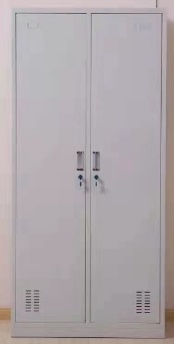 更衣柜900*420*1800待定4004216800★1、基材；所有钢材均采用国家标准钢材料；参照:QB/T3826-1999《轻工产品金属镀层和化学处理层的耐腐蚀试验方法 中性盐雾试验（NSS）法》；QB/T3832-1999《轻工产品金属镀层腐蚀试验结果的评价》标准。金属表面耐腐蚀；中性盐雾测试达到300h以上；耐腐蚀等级: 达到10级最好；采用焊接机器人自动焊接，，高频焊接；光管冷拔成型，连接扣油压冷冲成型；各钢件经除锈、酸洗、磷化等工序，经防锈处理。外层采用聚脂环氧喷塑固体粉末（环保、一级）高压静电喷塑，颜色为砂纹灰白色，焊接表面波纹均匀，焊接处无夹渣、气孔、焊瘤、焊丝头咬边飞溅，表面无划痕、无鼓泡、无毛刺、等缺陷，且手感药光滑漆膜应耐磨、耐冲击、耐酸碱、需刻画并保证无脱焊、虚焊及焊穿等现象。）                                                                   ★2、缓冲铰链：参照:QB/T3826-1999《轻工产品金属镀层和化学处理层的耐腐蚀试验方法 中性盐雾试验（NSS）法》；QB/T3832-1999《轻工产品金属镀层腐蚀试验结果的评价》标准，镀（涂）层本身耐腐蚀等级以及对基体的保护等级达到10级，且中性盐雾测试达到300h以上。                                                                ★3、锁：参照:QB/T3826-1999《轻工产品金属镀层和化学处理层的耐腐蚀试验方法 中性盐雾试验（NSS）法》；QB/T3832-1999《轻工产品金属镀层腐蚀试验结果的评价》标准，镀（涂）层本身耐腐蚀等级以及对基体的保护等级达到10级，且中性盐雾测试达到300h以上。  提供2022年以来市级及以上原材料抽样检测报告（原件备查）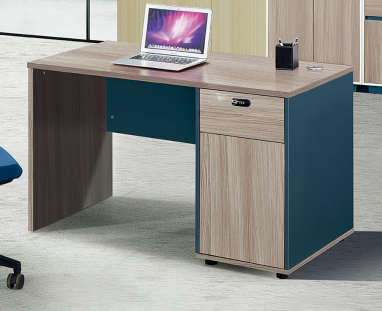 办公桌1400*600*750待定680128160★1、基材：优质环保三聚氰胺饰面人造板，检测依据：GB 18580-2017《室内装饰装修材料  人造板及其制品中甲醛释放限量》、GB/T35601-2017《绿色产品评价  人造板和木质地板》、GB/T15102-2017《浸渍胶膜纸饰面纤维板和刨花板》标准，甲醛释放量≤0.025mg/m³，2h吸水厚度膨胀率≤0.9，表面胶合强度≥1.48MPa，静曲强度≥15.9MPa，弹性模量≥3000MPa，握螺钉力（板面）≥1260N，握螺钉力（板边）≥840N，表面耐香烟灼烧达4级或4级以上，笨、甲笨、二甲笨含量未检出。                                                   ★2、封边条：采用优质PVC封边条，参照：QB/T4463-2013《家具用封边条技术要求》标准，甲醛释放量未检出，耐开裂性≥2级（1级最好），可迁移元素（铅、镉、铬、汞、砷、钡、锑、硒）未检出，邻笨二甲酸酯的总量未检出，氯乙烯单体未检出，多溴联苯未检出，多溴联苯醚未检出。                                                                                                                       ★3、三合一偏心连接件：参照:QB/T3826-1999《轻工产品金属镀层和化学处理层的耐腐蚀试验方法 中性盐雾试验（NSS）法》；QB/T3832-1999《轻工产品金属镀层腐蚀试验结果的评价》标准，镀（涂）层本身耐腐蚀等级以及对基体的保护等级达到10级，且中性盐雾测试达到300h以上。                                                                                                ★4、锁：参照:QB/T3826-1999《轻工产品金属镀层和化学处理层的耐腐蚀试验方法 中性盐雾试验（NSS）法》；QB/T3832-1999《轻工产品金属镀层腐蚀试验结果的评价》标准，镀（涂）层本身耐腐蚀等级以及对基体的保护等级达到10级，且中性盐雾测试达到300h以上。                                                                                                                                      ★5、静音导轨：参照:QB/T3826-1999《轻工产品金属镀层和化学处理层的耐腐蚀试验方法 中性盐雾试验（NSS）法》；QB/T3832-1999《轻工产品金属镀层腐蚀试验结果的评价》标准，镀（涂）层本身耐腐蚀等级以及对基体的保护等级达到10级，且中性盐雾测试达到300h以上。                                                                                                                         ★6、缓冲铰链：参照:QB/T3826-1999《轻工产品金属镀层和化学处理层的耐腐蚀试验方法 中性盐雾试验（NSS）法》；QB/T3832-1999《轻工产品金属镀层腐蚀试验结果的评价》标准，镀（涂）层本身耐腐蚀等级以及对基体的保护等级达到10级，且中性盐雾测试达到300h以上。                                                                                                                            提供2022年以来市级及以上原材料抽样检测报告（原件备查）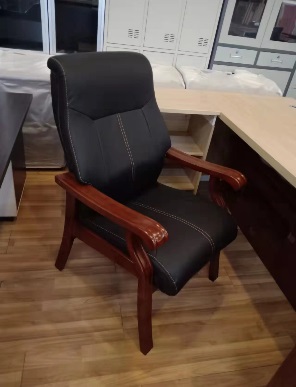 医生办公椅常规待定290123480面料：选用优质西皮，厚度0.89mm，撕裂力≥34.8N，柔软透气；海绵：采用高密度定型海绵，拉伸强度≥145.1kPa，撕裂强度≥2.3N/CM，软硬适中、均匀，压缩永久变形率≤4.4%；               椅板：板材经模具捌层高频热压成型，环保等级E1级，经防潮、防腐、防蛀等化学处理；脚架、扶手：橡胶木实木，木材含水率11%，并经防腐、防蛀处理；                                                      油漆：采用PU环保油漆，可溶性重金属含量铅＜2mg/kg、镉＜0.5mg/kg、铬＜1mg/kg、汞＜1mg/kg，苯含量＜0.01%，底漆部分，甲苯和二甲苯、乙苯含量总和10.07%,面漆部分，l、流平性、附着力、透明度好，硬度高、耐磨好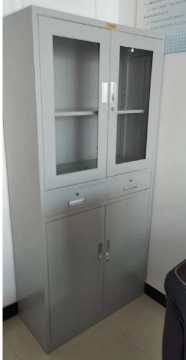 文件柜800*400*2000待定3504816800★1、基材；所有钢材均采用国家标准钢材料；参照:QB/T3826-1999《轻工产品金属镀层和化学处理层的耐腐蚀试验方法 中性盐雾试验（NSS）法》；QB/T3832-1999《轻工产品金属镀层腐蚀试验结果的评价》标准。金属表面耐腐蚀；中性盐雾测试达到300h以上；耐腐蚀等级: 达到10级最好；采用焊接机器人自动焊接，高频焊接；光管冷拔成型，连接扣油压冷冲成型；各钢件经除锈、酸洗、磷化等工序，经防锈处理。外层采用聚脂环氧喷塑固体粉末（环保、一级）高压静电喷塑，颜色为砂纹灰白色，焊接表面波纹均匀，焊接处无夹渣、气孔、焊瘤、焊丝头咬边飞溅，表面无划痕、无鼓泡、无毛刺、等缺陷，且手感药光滑漆膜应耐磨、耐冲击、耐酸碱、需刻画并保证无脱焊、虚焊及焊穿等现象。）                                                                   ★2、缓冲铰链：参照:QB/T3826-1999《轻工产品金属镀层和化学处理层的耐腐蚀试验方法 中性盐雾试验（NSS）法》；QB/T3832-1999《轻工产品金属镀层腐蚀试验结果的评价》标准，镀（涂）层本身耐腐蚀等级以及对基体的保护等级达到10级，且中性盐雾测试达到300h以上。                                                                ★3、锁：参照:QB/T3826-1999《轻工产品金属镀层和化学处理层的耐腐蚀试验方法 中性盐雾试验（NSS）法》；QB/T3832-1999《轻工产品金属镀层腐蚀试验结果的评价》标准，镀（涂）层本身耐腐蚀等级以及对基体的保护等级达到10级，且中性盐雾测试达到300h以上。  提供2022年以来市级及以上原材料抽样检测报告（原件备查）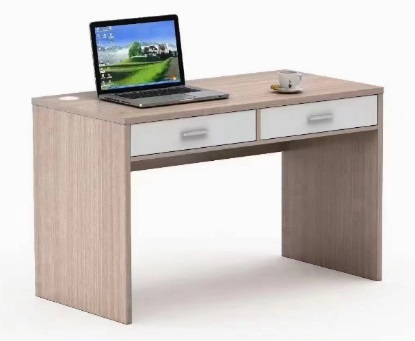 写字桌1200*600*750待定600169600★1、基材：优质环保三聚氰胺饰面人造板，检测依据：GB 18580-2017《室内装饰装修材料  人造板及其制品中甲醛释放限量》、GB/T35601-2017《绿色产品评价  人造板和木质地板》、GB/T15102-2017《浸渍胶膜纸饰面纤维板和刨花板》标准，甲醛释放量≤0.025mg/m³，2h吸水厚度膨胀率≤0.9，表面胶合强度≥1.48MPa，静曲强度≥15.9MPa，弹性模量≥3000MPa，握螺钉力（板面）≥1260N，握螺钉力（板边）≥840N，表面耐香烟灼烧达4级或4级以上，笨、甲笨、二甲笨含量未检出。                                                   ★2、封边条：采用优质PVC封边条，检测依据：QB/T4463-2013《家具用封边条技术要求》标准，甲醛释放量未检出，耐开裂性≥2级（1级最好），可迁移元素（铅、镉、铬、汞、砷、钡、锑、硒）未检出，邻笨二甲酸酯的总量未检出，氯乙烯单体未检出，多溴联苯未检出，多溴联苯醚未检出。                                                                                                                       ★3、三合一偏心连接件：参照:QB/T3826-1999《轻工产品金属镀层和化学处理层的耐腐蚀试验方法 中性盐雾试验（NSS）法》；QB/T3832-1999《轻工产品金属镀层腐蚀试验结果的评价》标准，镀（涂）层本身耐腐蚀等级以及对基体的保护等级达到10级，且中性盐雾测试达到300h以上。                                                                                                                                                                                                                                      ★4、静音导轨：参照:QB/T3826-1999《轻工产品金属镀层和化学处理层的耐腐蚀试验方法 中性盐雾试验（NSS）法》；QB/T3832-1999《轻工产品金属镀层腐蚀试验结果的评价》标准，镀（涂）层本身耐腐蚀等级以及对基体的保护等级达到10级，且中性盐雾测试达到300h以上。                                                                                                                            ★5、五金拉手：参照:QB/T3826-1999《轻工产品金属镀层和化学处理层的耐腐蚀试验方法 中性盐雾试验（NSS）法》；QB/T3832-1999《轻工产品金属镀层腐蚀试验结果的评价》标准，镀（涂）层本身耐腐蚀等级以及对基体的保护等级达到10级，且中性盐雾测试达到300h以上 。                                                                                                                     提供2022年以来省级以上原材料抽样检测报告（原件备查）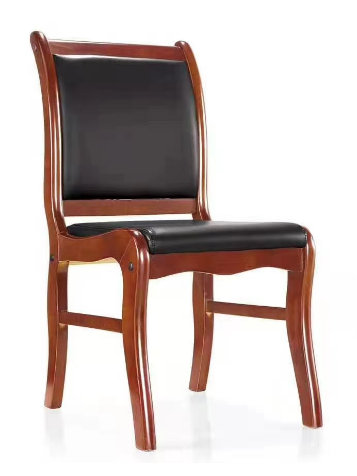 宿舍办公椅常规待定110161760面料：选用优质西皮，厚度0.89mm，撕裂力≥34.8N，柔软透气；海绵：采用高密度定型海绵，拉伸强度≥145.1kPa，撕裂强度≥2.3N/CM，软硬适中、均匀，压缩永久变形率≤4.4%；               椅板：板材经模具捌层高频热压成型，环保等级E1级，经防潮、防腐、防蛀等化学处理；脚架、扶手：橡胶木实木，木材含水率11%，并经防腐、防蛀处理；                                                      油漆：采用PU环保油漆，可溶性重金属含量铅＜2mg/kg、镉＜0.5mg/kg、铬＜1mg/kg、汞＜1mg/kg，苯含量＜0.01%，底漆部分，甲苯和二甲苯、乙苯含量总和10.07%,面漆部分，l、流平性、附着力、透明度好，硬度高、耐磨好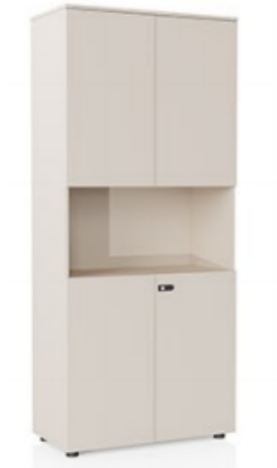 衣柜    每个柜门装锁每门单开800*500*2000待定120089600★1、基材：优质环保三聚氰胺饰面人造板，检测依据：GB 18580-2017《室内装饰装修材料  人造板及其制品中甲醛释放限量》、GB/T35601-2017《绿色产品评价  人造板和木质地板》、GB/T15102-2017《浸渍胶膜纸饰面纤维板和刨花板》标准，甲醛释放量≤0.025mg/m³，2h吸水厚度膨胀率≤0.9，表面胶合强度≥1.48MPa，静曲强度≥15.9MPa，弹性模量≥3000MPa，握螺钉力（板面）≥1260N，握螺钉力（板边）≥840N，表面耐香烟灼烧达4级或4级以上，笨、甲笨、二甲笨含量未检出。                                                   ★2、封边条：采用优质PVC封边条，检测依据：QB/T4463-2013《家具用封边条技术要求》标准，甲醛释放量未检出，耐开裂性≥2级（1级最好），可迁移元素（铅、镉、铬、汞、砷、钡、锑、硒）未检出，邻笨二甲酸酯的总量未检出，氯乙烯单体未检出，多溴联苯未检出，多溴联苯醚未检出。                                                                                                                       ★3、三合一偏心连接件：参照:QB/T3826-1999《轻工产品金属镀层和化学处理层的耐腐蚀试验方法 中性盐雾试验（NSS）法》；QB/T3832-1999《轻工产品金属镀层腐蚀试验结果的评价》标准，镀（涂）层本身耐腐蚀等级以及对基体的保护等级达到10级，且中性盐雾测试达到300h以上。                                                                                                ★4、锁：参照:QB/T3826-1999《轻工产品金属镀层和化学处理层的耐腐蚀试验方法 中性盐雾试验（NSS）法》；QB/T3832-1999《轻工产品金属镀层腐蚀试验结果的评价》标准，镀（涂）层本身耐腐蚀等级以及对基体的保护等级达到10级，且中性盐雾测试达到300h以上。                                                                                                                                ★5、缓冲铰链：参照:QB/T3826-1999《轻工产品金属镀层和化学处理层的耐腐蚀试验方法 中性盐雾试验（NSS）法》；QB/T3832-1999《轻工产品金属镀层腐蚀试验结果的评价》标准，镀（涂）层本身耐腐蚀等级以及对基体的保护等级达到10级，且中性盐雾测试达到300h以上                                                                                                                                                                                                                                              提供2022年以来省级以上原材料抽样检测报告（原件备查）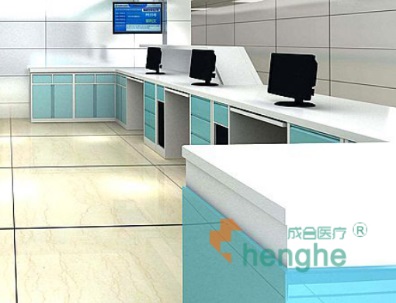 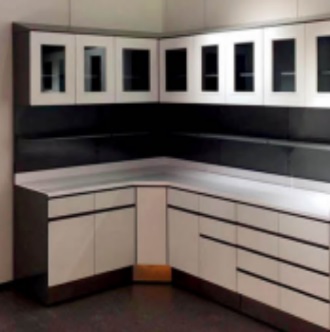 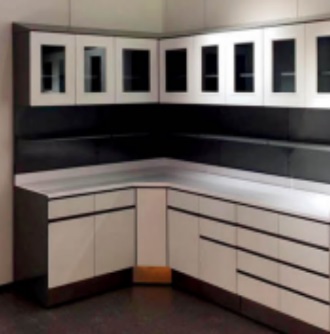 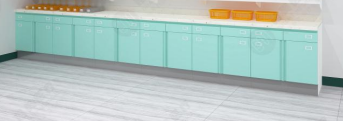 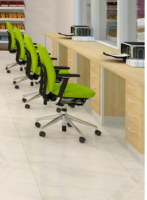 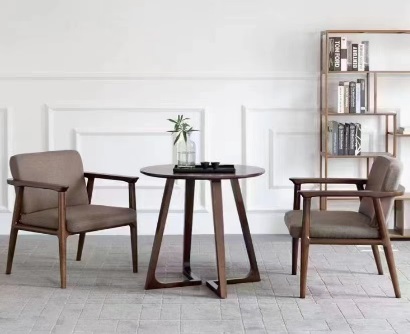 一桌两椅直径0.8待定15001827000★1、基材：采用优质西皮，检测依据：GB/T16799-2018 《家具用皮革》标准，挥发性有机物≤15mg/kg，游离甲醛含量等未检出，摩擦色牢度干擦≥4级、湿擦≥4级、碱性汗液≥4级，禁用偶氮染料未检出。                                                                                                                            ★2.海绵：采用优质海绵，参照：GB/T10802-2006《通用软质聚醚型聚氨酯泡沫塑料》标准，65%/25%压陷比为3.5以上，拉伸强度为100kpa以上，干热老化后拉伸强度为140kpa以上，湿热老化拉伸强度为130kpa以上。                                                                                                      3、钢脚 ：采用优质钢管，参照；QB/T3826-1999《轻工产品金属镀层和化学处理层的耐腐蚀试验方法 中性盐雾试验（NSS）法》；QB/T3832-1999《轻工产品金属镀层腐蚀试验结果的评价》标准。金属表面耐腐蚀；中性盐雾测试达到300h以上；耐腐蚀等级: 达到10级最好；采用日本焊接机器人自动焊接，，高频焊接；光管冷拔成型，连接扣油压冷冲成型；各钢件经除锈、酸洗、磷化等工序，经防锈处理。外层采用聚脂环氧喷塑固体粉末（环保、一级）高压静电喷塑，颜色为砂纹灰白色，焊接表面波纹均匀，焊接处无夹渣、气孔、焊瘤、焊丝头咬边飞溅，表面无划痕、无鼓泡、无毛刺、等缺陷，且手感药光滑漆膜应耐磨、耐冲击、耐酸碱、需刻画并保证无脱焊、虚焊及焊穿等现象。）                     提供2022年以来省级以上原材料抽样检测报告（原件备查）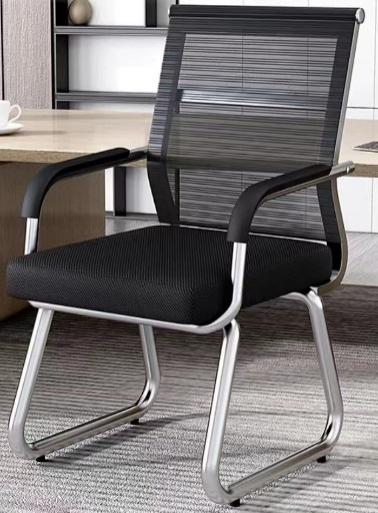 靠背椅待定130607800★1、基材：靠背采用优质网布，网布甲醛含量、可分解致癌芳香胺染料等须未检出，符合GB18401-2010《国家纺织产品基本安全技术规范》标准。★2.海绵：65%/25%压陷比为3以上，拉伸强度为90kpa以上，干热老化后拉伸强度为125.4kpa以上，湿热老化拉伸强度为80kpa以上。符合GB/T10802-2006《通用软质聚醚型聚氨酯泡沫塑料》标准。                ★3、钢脚 ：采用优质钢管，参照；QB/T3826-1999《轻工产品金属镀层和化学处理层的耐腐蚀试验方法 中性盐雾试验（NSS）法》；QB/T3832-1999《轻工产品金属镀层腐蚀试验结果的评价》标准。金属表面耐腐蚀；中性盐雾测试达到300h以上；耐腐蚀等级: 达到10级最好；采用日本焊接机器人自动焊接，，高频焊接；光管冷拔成型，连接扣油压冷冲成型；各钢件经除锈、酸洗、磷化等工序，经防锈处理。外层采用聚脂环氧喷塑固体粉末（环保、一级）高压静电喷塑，颜色为砂纹灰白色，焊接表面波纹均匀，焊接处无夹渣、气孔、焊瘤、焊丝头咬边飞溅，表面无划痕、无鼓泡、无毛刺、等缺陷，且手感药光滑漆膜应耐磨、耐冲击、耐酸碱、需刻画并保证无脱焊、虚焊及焊穿等现象。）                                                                                                                                                                                                                                以上检测报告提供2022年以来国家级原材料抽样检测报告原件备查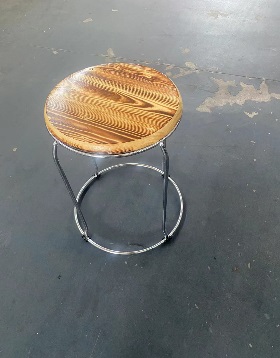 圆凳待定25721800所有钢材均采用国家标准钢材料；检测依据；参照: QB/T3832-1999《轻工产品金属镀层腐蚀试验结果的评价》标准。金属表面耐腐蚀；中性盐雾测试达到300h以上；耐腐蚀等级: 达到10级最好；采用日本焊接机器人自动焊接，，高频焊接；光管冷拔成型，连接扣油压冷冲成型；各钢件经除锈、酸洗、磷化等工序，经防锈处理。外层采用聚脂环氧喷塑固体粉末（环保、一级）高压静电喷塑，颜色为砂纹灰白色，焊接表面波纹均匀，焊接处无夹渣、气孔、焊瘤、焊丝头咬边飞溅，表面无划痕、无鼓泡、无毛刺、等缺陷，且手感药光滑漆膜应耐磨、耐冲击、耐酸碱、需刻画并保证无脱焊、虚焊及焊穿等现象。）以上检测报告提供2022年以来国家级原材料抽样检测报告原件方可有效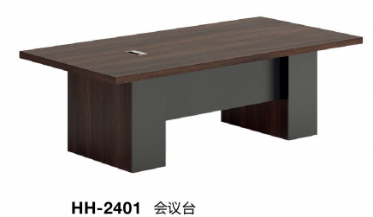 会议桌3000*900*750待定2100612600★1、基材：优质环保三聚氰胺饰面人造板，检测依据：GB 18580-2017《室内装饰装修材料  人造板及其制品中甲醛释放限量》、GB/T35601-2017《绿色产品评价  人造板和木质地板》、GB/T15102-2017《浸渍胶膜纸饰面纤维板和刨花板》标准，甲醛释放量≤0.025mg/m³，2h吸水厚度膨胀率≤0.9，表面胶合强度≥1.48MPa，静曲强度≥15.9MPa，弹性模量≥3000MPa，握螺钉力（板面）≥1260N，握螺钉力（板边）≥840N，表面耐香烟灼烧达4级或4级以上，笨、甲笨、二甲笨含量未检出。                                                   ★2、封边条：采用优质PVC封边条，参照：QB/T4463-2013《家具用封边条技术要求》标准，甲醛释放量未检出，耐开裂性≥2级（1级最好），可迁移元素（铅、镉、铬、汞、砷、钡、锑、硒）未检出，邻笨二甲酸酯的总量未检出，氯乙烯单体未检出，多溴联苯未检出，多溴联苯醚未检出。                                                                                                                       ★3、三合一偏心连接件：参照:QB/T3826-1999《轻工产品金属镀层和化学处理层的耐腐蚀试验方法 中性盐雾试验（NSS）法》；QB/T3832-1999《轻工产品金属镀层腐蚀试验结果的评价》标准，镀（涂）层本身耐腐蚀等级以及对基体的保护等级达到10级，且中性盐雾测试达到300h以上。                                                                                                ★4、多功能线盒：参照:QB/T3826-1999《轻工产品金属镀层和化学处理层的耐腐蚀试验方法 中性盐雾试验（NSS）法》；QB/T3832-1999《轻工产品金属镀层腐蚀试验结果的评价》标准，镀（涂）层本身耐腐蚀等级以及对基体的保护等级达到10级，且中性盐雾测试达到300h以上。                                                                                                                                                                                                                                                            提供2022年以来省级以上原材料抽样检测报告（原件备查）